PROTOKOLL 			Västerbottens skidförbund2014- 11-10 STYRELSEMÖTE				
----------------------------------------------------------------------------------------------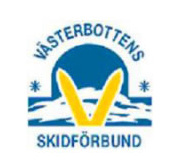 §1	Mötets öppnande---- Annika Johanson tillfällig ordförande öppnade mötet§2	Fastställande av föredragningslista----- Föredragningslistan gick igenom och godkändes§3	Utseende av sekreterare och justerare för mötet----- Valdes, Sekreterare Annika Holmström och justerare Åsa Åsberg§4	Genomgång av föregående protokoll----- Beslut tas att vi Bordlägger frågan §5	Material till Västerbottens Idrottsförbund (VIF)Följande material skall inrapporteras till VIFÅrsmötesprotokollRevisionsrapportRR/BRSISU/Idrotten OnlineVad gäller SISU/Idrotten Online skall utbildningar som inte är genomförda tillsammans med SISU skickas in till SISU.Vem ansvarar för att dessa protokoll skickas in?----- Gunilla Nilsson i den avgående styrelsen skickar in dessa handlingar och Annika Holmström ser till att detta blir gjort.Annika Holmström kollar med respektive utbildningsansvariga i kommittéerna om sisu utbildningarna…..§6	Ekonomisk rapportHur ser läget ut? Överlämnande osv.----- Peter Gustafsson har goda kontakter med Leif Hedman som i dags läget är kassör tills Peter har blivit godkänd hos Swedbank. Peter kommer att sköta hela bokföringen. Styrelsen beslutar att det är ok att skicka in reseräkning för sittande styrelsen vid styrelsemöten och övrigt. §7	Information om den nya styrelsen till SSF, VIF, SISU - vem kontaktar?---- Annika Johansson kontaktar SSF, VIF, SISU och meddelar vilka som sitter i den nya styrelsen. Styrelsen utser Katarina Fjällström som kontaktperson gentemot dessa organisationer.§8	Verksamhetsplan 2014 (bilaga 1)- Styrelsens kommande uppgifterInformation och diskussion (beslut?)---- Genomgång av verksamhetsplanen och beslut tas att vi bordlägger frågan till nästa möte.Möten vi bör vara delaktiga i (möten vi kan komma att få inbjudan till)----- Möten som vi obligatoriskt måste deltaga i är VIF/SISU Årstämma, Svenska skidförbundets förbundsmöte. Ordförande Katarina får i uppdrag att höra med avsittande ordförande om det finns några mer obligatoriska möten.Stadgar ----- Stadgarna finns att läsa på hemsidan och varje styrelse ledamot kan läsa dem där.Verksamhetsplanenens innehåll – fokus för året/säsongen----- Beslut tas att Vi bordlägger frågan och ger uppdraget till Peter Gustafsson som kollar upp frågan till nästa styrelse möte.Förhållningssätt i budgetfrågor till kommittéerna 
----- Beslut tas att Vi bordlägger frågan och ger uppdraget till Peter Gustafsson som kollar upp frågan till nästa styrelse möte.Övrigt---- Beslut tas att Annika Johansson utses som kontaktperson till grupperna övriga grenar (som står utanför längd kommittén och alpin kommittén)§9	Representation på förbundsmötet i Falun den 25 oktober 2014Åsa åker vem mer än henne?------ Katarina Fjällström och om inte Katarina kan åka ersätter Annika Holmström henne.§10	Kommittéträffar hösten 2014 – skall detta genomföras? ----- Förslag tas att Åsa Åsberg kollar med längd kommittén att i samband med längd kommitténs arrangemangsträff den 15 november kan styrelsen ta en träff med längd kommittén. Hon tittar även på när styrelsen kan träffa alpina kommittén §11	Hemsidan och Facebook sidan – utse ansvarig för uppdateringar ----- Beslut tas att Annika Holmström ansvarar för hemsidan och Annika ser till att vi alla i styrelsen får en administrativ behörighet till Facebook.§12	Skidtinget 2014  mm skriftlig information från Anders Sandström, Friluftsfrämjandet/SKI UMEÅ -bilaga 2(snötinget info) bilaga 3 (preliminärt schema) Diskussion/beslut?---- Annika Johansson fortsätter att föra dialog med Anders Sandström.§13	Skriftlig ansökan om projektmedel till Alla på snö (bilaga 4)Diskussion, beslut?----- Beslut tas att bordlägga frågan och ger styrelsen i uppdrag att fördjupa sig mer i frågan.§14	Övriga frågor§15	Kommande möten (fysiska möten, telefon möten, tider?)
---- Vi tar ett telefonmöte så fort ordföranden kan prata och blivit friskare.§16	Mötet avslutas